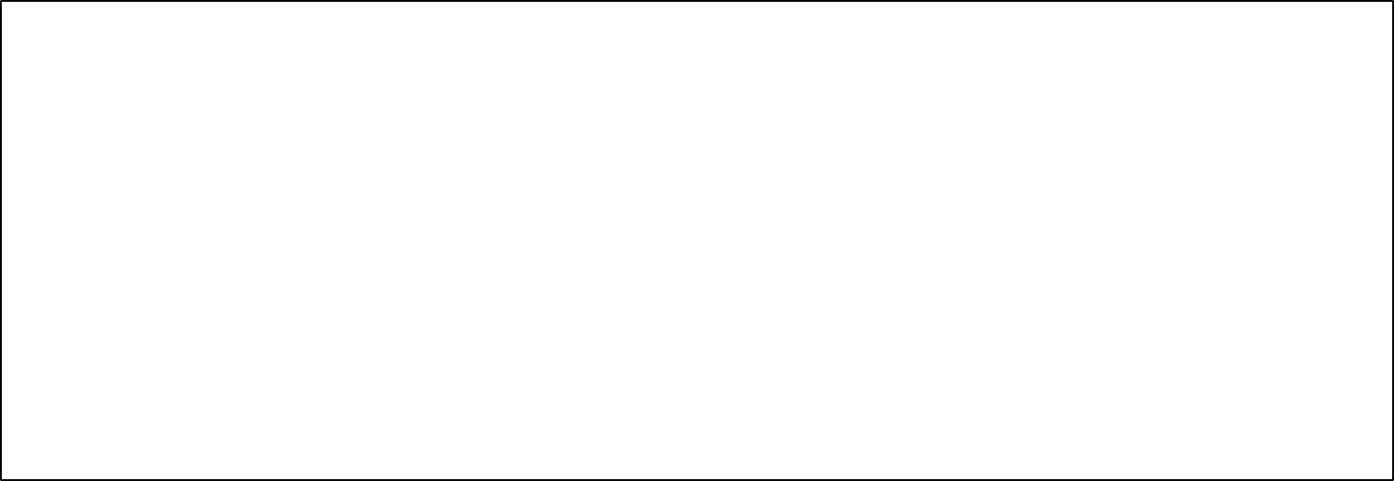 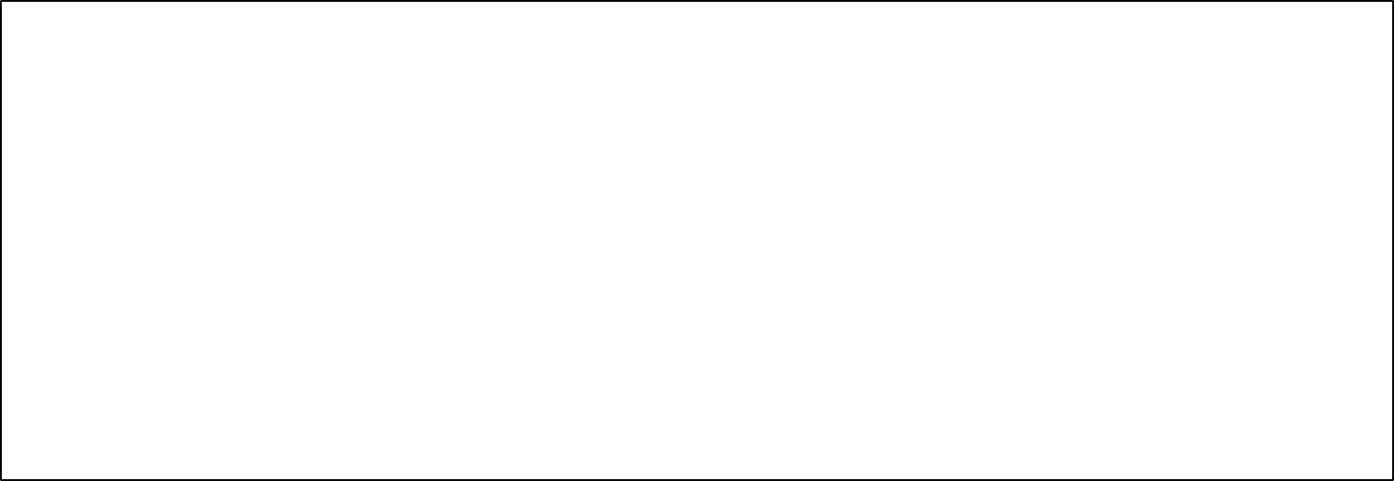 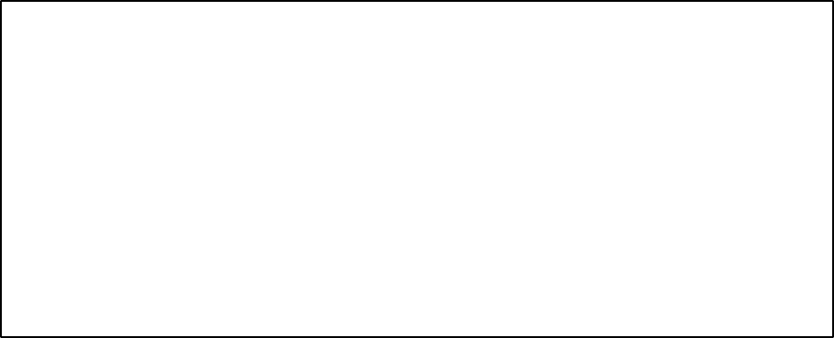 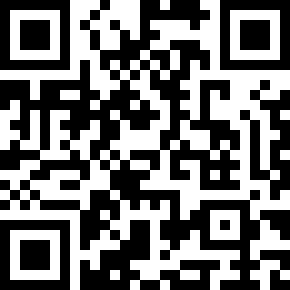 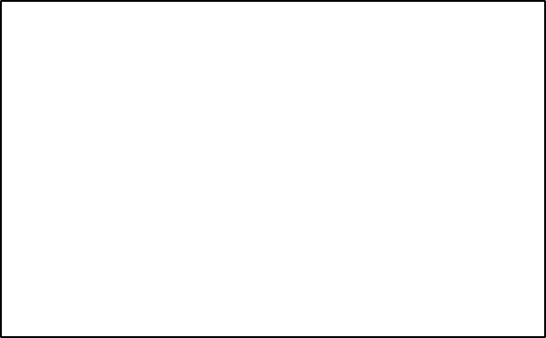 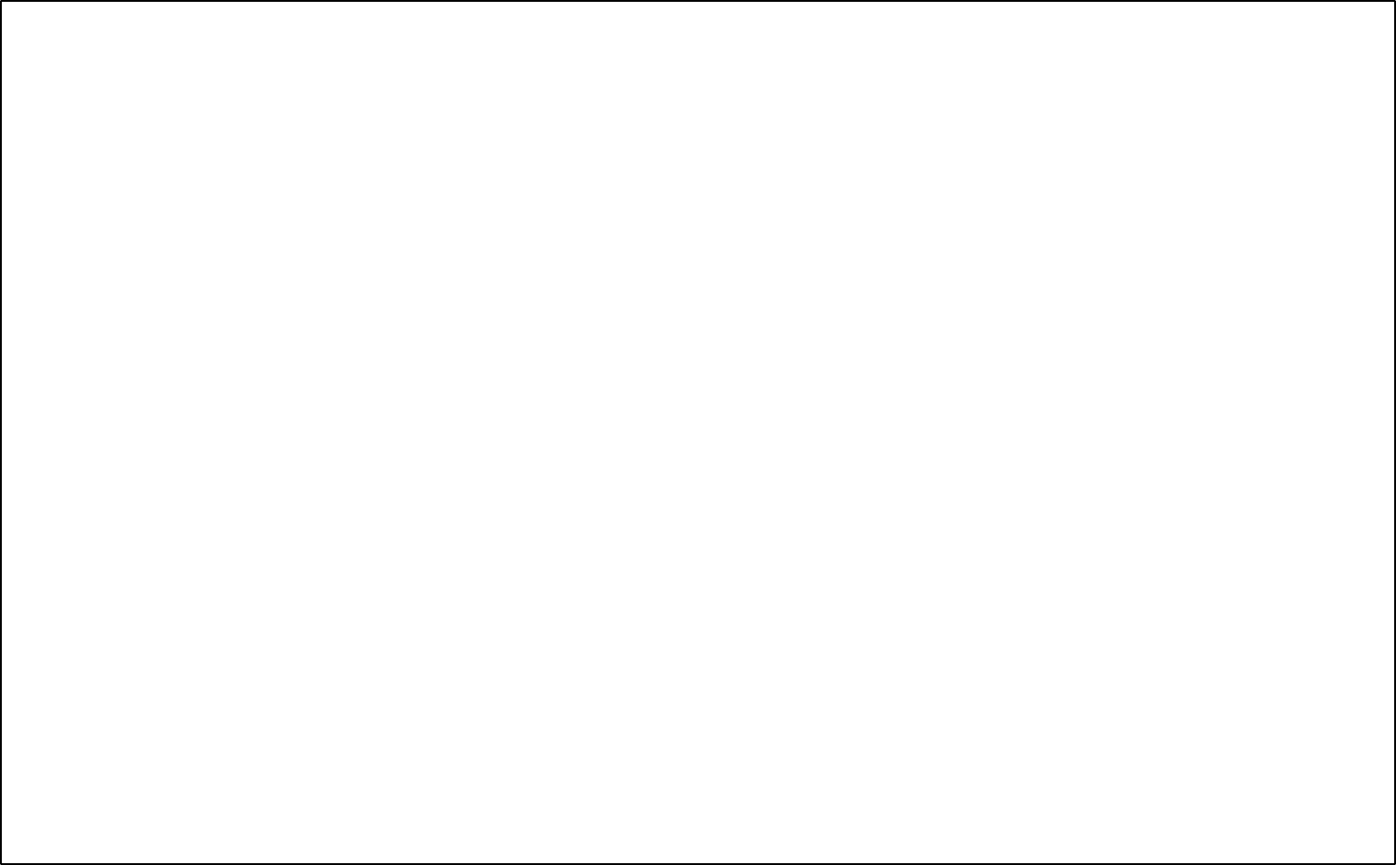 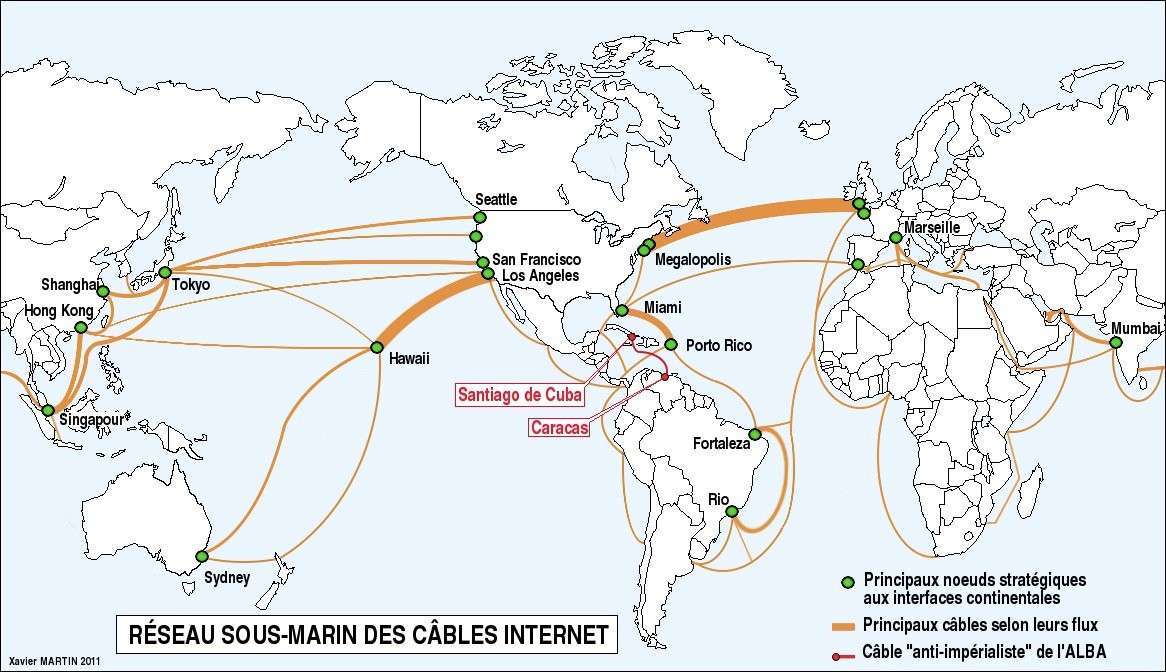 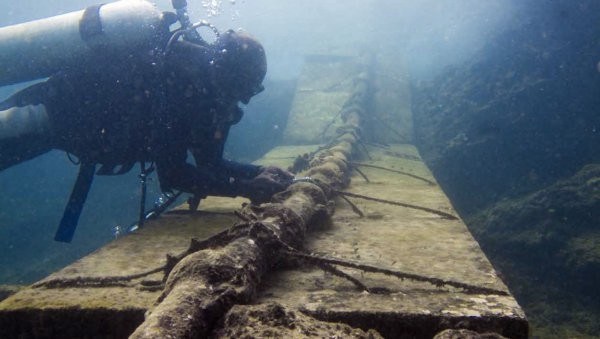 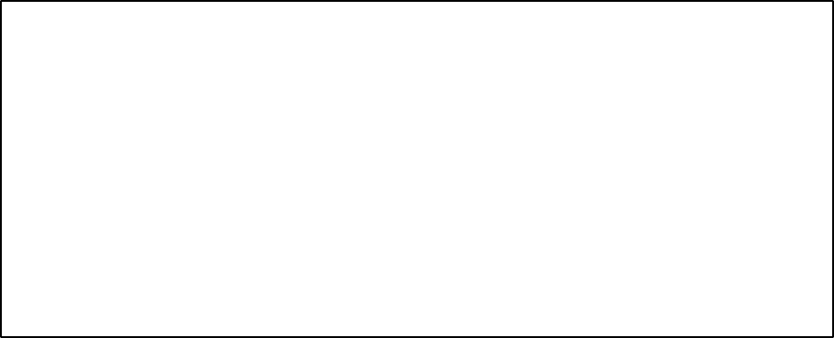 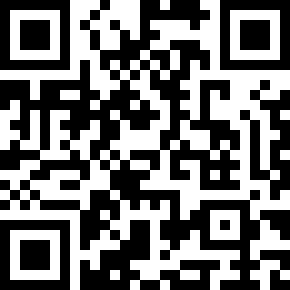 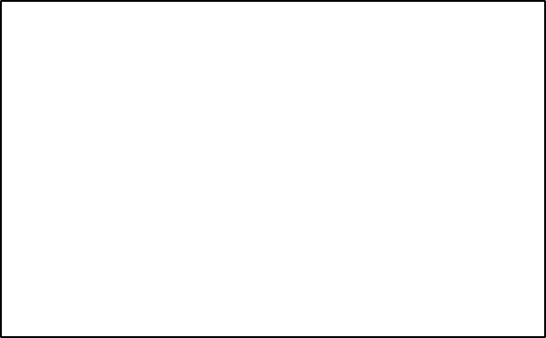 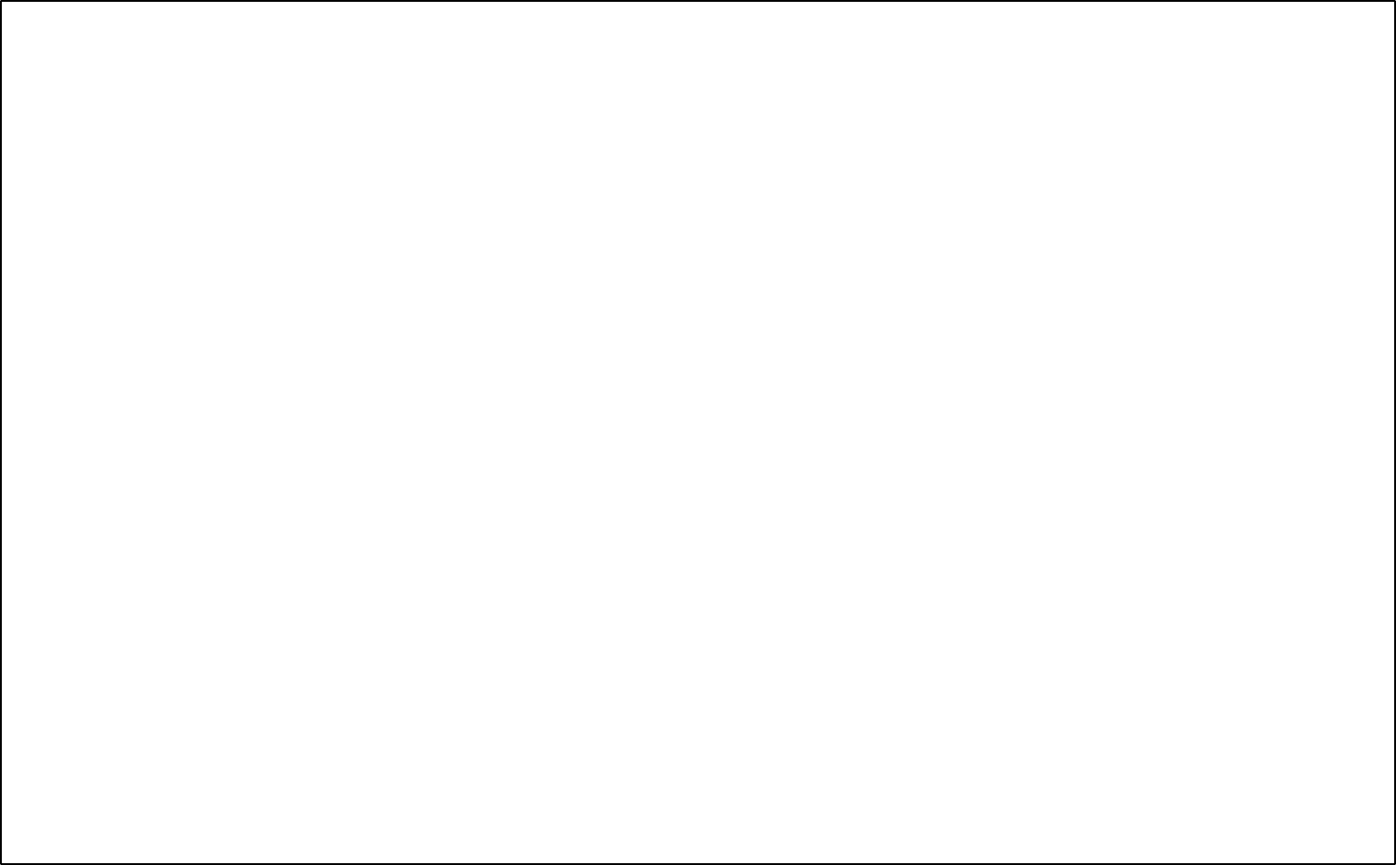 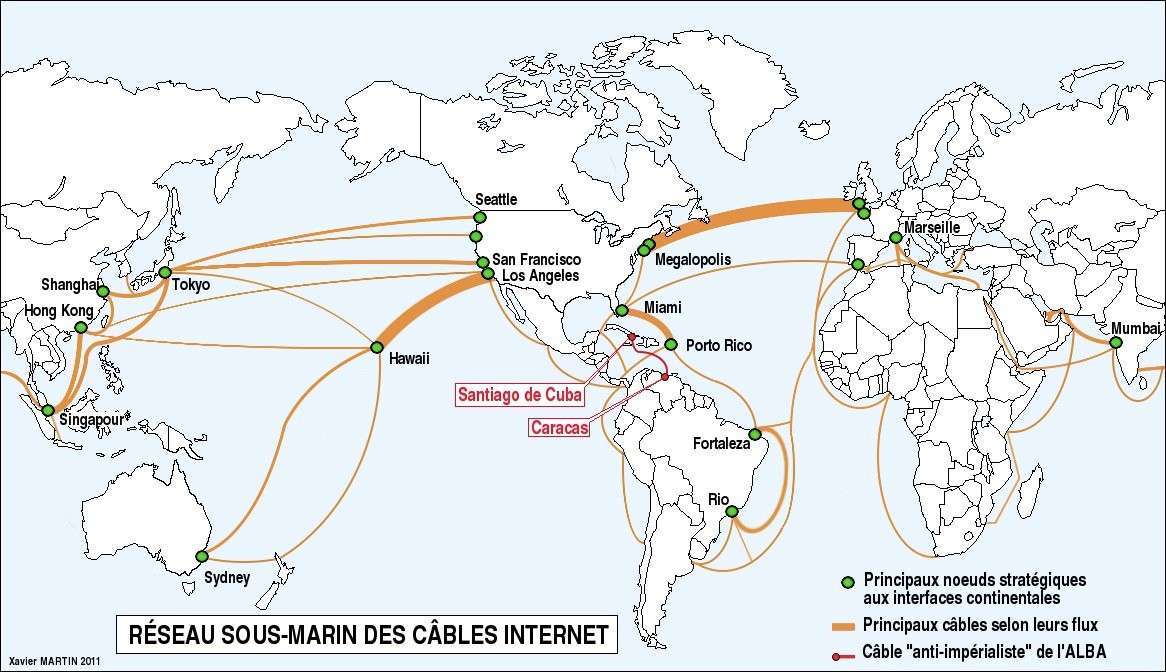 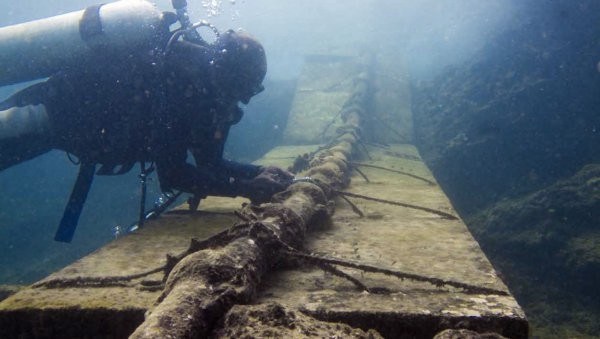 1: Quand Internet a-t-il été inventé ? …………………………………………………………………………………………………………2: Qui a inventé internet ? …………………………………………………………………………………………………………………………3: Que signifie le mot « internet » ? ………………………………………………………………………………………………………….4: A quoi sert un réseau ? …………………………………………………………………………………………………………………………5: Quels moyens permettent la circulation des informations d’internet ?…………………………………………………………………………………………………………………………………………………………………6: Entre quels continents les câbles les plus importants sont-ils situés ?…………………………………………………………………………………………………………………………………………………………………Leçon Internet est un réseau qui relie entre eux les ordinateurs du monde entier. Internet a été créé dans les années 1960 aux Etats-Unis et s’est développé jusqu’à devenir ce qu’il est actuellement. Internet permet d’échanger des informations sur de grandes distances quasi instantanément. Les informations circulent entre les continents grâce à des câbles installés au fond des océans mais également grâce à des satellites.